Compare and contrast the effects of the global flow of silver from the mid-sixteenth century to the early eighteenth century between Spain and China. Document 1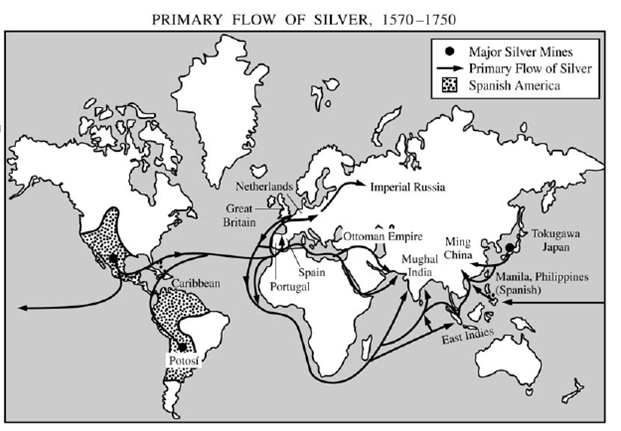 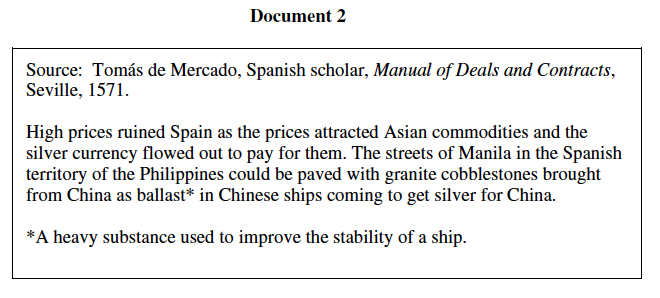 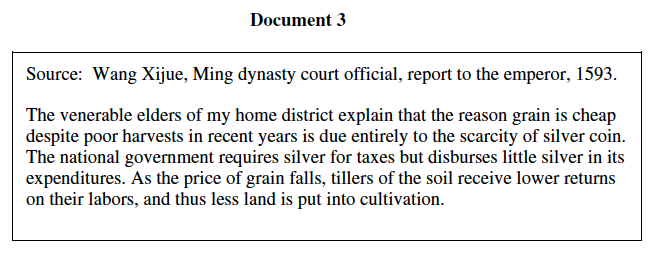 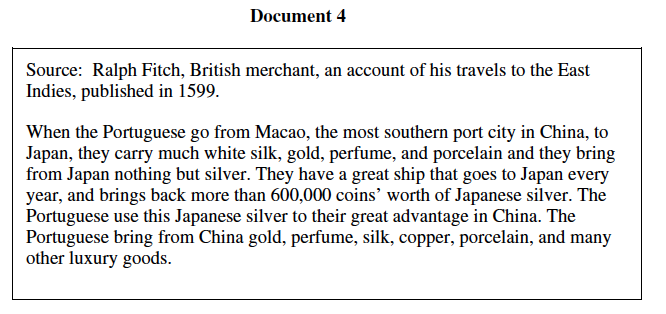 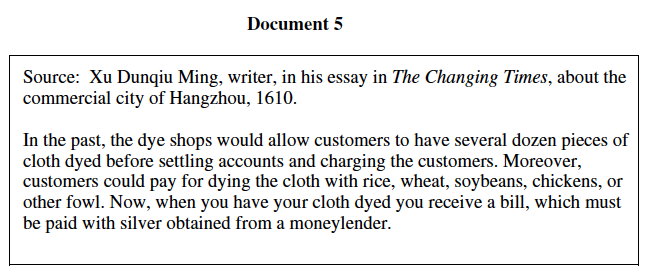 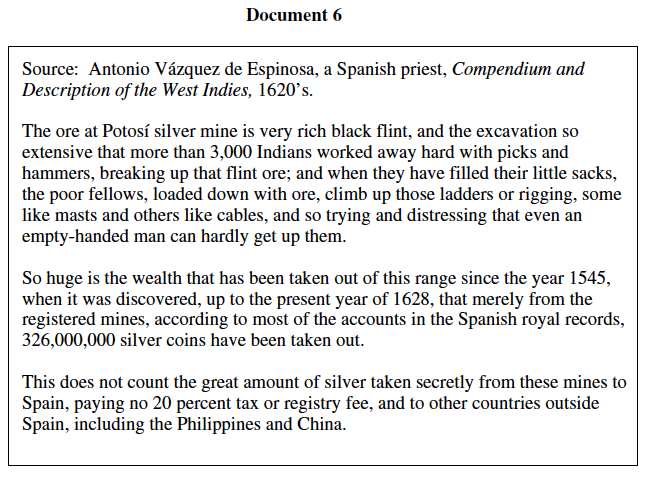 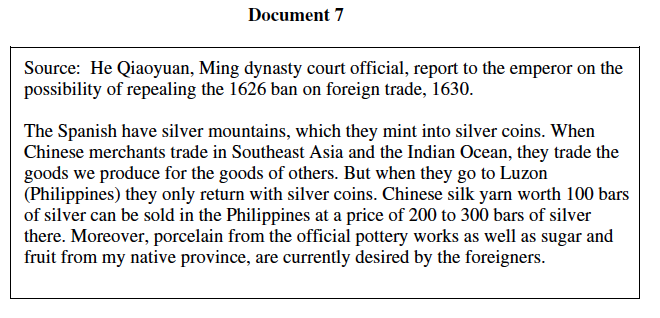 “Big C” Context?Mercantilism; colonies. Age of Exploration.Synthesis?Mansa Musa’s (of Mali) pilgrimage to Mecca (14th century); caused massive inflation through his use of gold. Evidence Beyond the Docs?Breakdown of the Confucian values/ traditional Chinese culture.Columbian Exchange.Mercantilist companies.Learning Objectives (from CED):3.1.1ECON-10 Analyze the roles of pastoralists, traders, and travelers in the diffusion of crops, animals, commodities, and technologies. ECON- 12 Evaluate how and to what extent networks of exchange have expanded, contracted, or changed over time.5.1.11ECON- 3 Assess the economic strategies of different types of states and empires. 